Elder:	Wade BrooksDeacon:	Alex ColterAV Leader:	Kevin Renshaw2nd Worship Service	11:20am** Listen to service on a personal device at 107.3 FM **Gathering Song	Praise TeamChurch Alive	Wade BrooksWorship in Giving	Wade Brooks“Church Budget”Children’s Story	Frankie FanciscoSongs of Praise & Worship	Praise TeamPrayer		Wade BrooksSpecial Music	Kyle Bechtel Hearing God’s Word 	Pastor Eric Sayler“House of Prayer”Song of Commitment	Praise TeamPrayer of Commitment	Pastor Eric SaylerPianist: Kevin WaiteIsaiah 56:7 …for mine house shall be called an house of prayer for all people.Core Values at EastgateWe are people of the Word.We are conduits of God’s grace to the lost.We are a community centered onGrace-filled accountability.We are obedient by faith to the law of God.We are saved eternally by Grace, Through Faith in Christ alone.Budget Featured OfferingsStudent Assistance	$4,319.40Fellowship Hall Project	Total:    $156,243.00www.eastgateadventist.churchYou can give online & listen to sermonsCalendar of eventsWe are on Facebook too!Church Office InformationPastor:	Eric Sayler  Cell:	(509)730-5271  Email:	eric@eastgateadventist.churchAdministrative Assistant: 	Marlien Arriola   Email:     	office@eastgateadventist.churchOffice Hours:Tuesday, Wednesday, Friday	  9:00am – 12:00pmContact Information:380 N Tausick Way ~ Walla Walla, WA  99362(509) 529-9933  Sunset:  Tonight – 4:18pm  Next Friday –4:24pm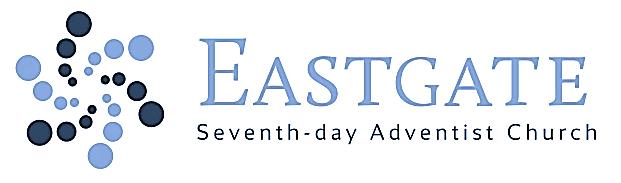 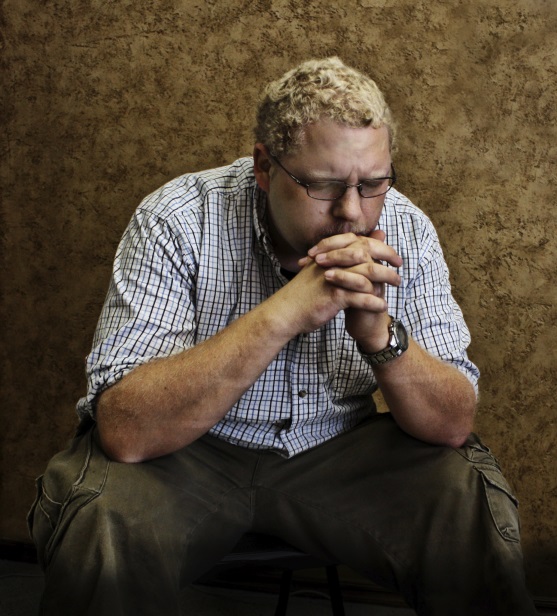 January 2, 2016Our Mission:Connect, Grow, ServeWelcomeWe’re glad you’re worshipping with us today!Elder:	Marlien ArriolaLead Deacon:	Alex ColterAV Leader:	Bob Daniel1st Worship Service		9:00am** Listen to service on a personal device at 107.3 FM **Church Alive	Marlien ArriolaSongs of Praise & Worship 	Praise TeamWorship in Giving 	Marlien Arriola“Church Budget”Children’s Story	Nikki MamoulelisSongs of Praise & Worship  	Praise TeamPrayer 		Marlien ArriolaHearing God’s Word 	Pastor Eric Sayler“House of Prayer”Song of Commitment	Praise TeamPrayer of Commitment	Pastor Eric SaylerPianist: Josue Galan Today’s Study Options	10:10amLesson Study	“Rebellion & Redemption”Hargreaves 	Room 115Wittlake/Daniel	SanctuaryCollegiate	Room 345     “Becoming Crosseyed”Alternate Study OptionsColvin/Rogers	Room 340		Bible Teachings	 Williams	Room 330		Bible Study: “Seeking to Know God”Shower Seekers	Room 145		“Ladies Devotional Journaling”The 	Word	Room 140 		Bible Study: “Beatitudes-Sermon on the Mountain”Renshaw 	Room 325	“Get Healthy Now!” DVD 	 This Week at a Glance	Sabbath, January 29:00am/11:20am	Pastor Eric Sayler		Sanctuary2:30pm/3:30pm	Singing Bands		Park Manor/Regency at the ParkMonday, January 47:00pm		Women’s Group		Room 162Wednesday, January 66:30pm		Men’s Group		Room 3306:30pm		Prayer and Praise		Carol Hargreaves’ Home		142 NW Earl Ln in College Place, WASabbath, January 99:00am/11:20am	Pastor Eric Sayler		SanctuaryAdditional Events & InformationEastgate Church InformationALL-CHURCH FELLOWSHIP POTLUCKPlease join us on January 2nd and January 30th for our All-Church Fellowship Potluck. Meet us in the fellowship hall immediately following 2nd service. Bring food enough for your family and to share. Early Service Potluck on Sabbath, January 23rd at 11:30am. THE ART OF MARRIAGEStarting Wednesday, January 6th at 7:00pm for SIX weeks with Alex and Anneli Colter. Getting to the Heart of Marriage. There will be a 30 minute presentation along with a study guide. Cost for book is $25.00. For more information please call Alex at 200-9041. JANUARY 16th AT 6:30PM “EASTGATE GOT TALENT”Do you have talent? Or not? Call 529-9933 and sign up NOW to perform at "Eastgate Got Talent"! Not to be confused with the “Gong Show”. Additional Events & InformationEastgate Church Information10 DAYS OF PRAYERJanuary 6th – January 16th join us for 10 days of prayer. The new year is here. It’s time to pray for direction in our lives, in the church. There will be various times the church will be open for a come and go time of prayer.  Community InformationRETIRED DENOMINATIONAL WORKERS! REMEMBER Sunday, January 3, 2016, COME TO WHEATLAND VILLAGE in WW for a mid-day  meal at 1:00 p.m.  Do not bring any food, but come as you are!  A "GALA BUFFET"  (both vegetarian & vegan) will be served, compliments of the management.   Park on side of building facing the Adventist Hospital.  Enter door on same side, then look to your right and board the elevator to the 2nd floor.   There will be special entertainment.  DON'T MISS THIS OCCASION!. Questions?  ----call Bona Engen 509-522-4848.DEPRESSION RECOVERY PROGRAMGet your life back! Free information session and registration January 5, 6:30 PM, SonBridge. Through this 8-week course, learn how to overcome depression through lifestyle changes, a positive outlook, and faith in God. The program begins January 19 at 6:30 PM and continues each Tuesday evening through March 8. For more information, call 509-525-0882 or 509-529-3100.